Homework Practice: Area of Composite FiguresFind the area of each figure. Round to the nearest tenth if necessary.	1.					2. 				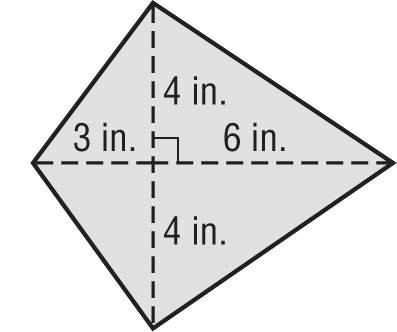 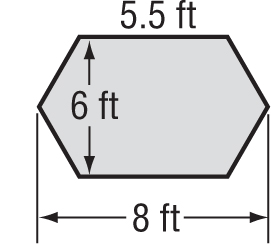 3.					4. 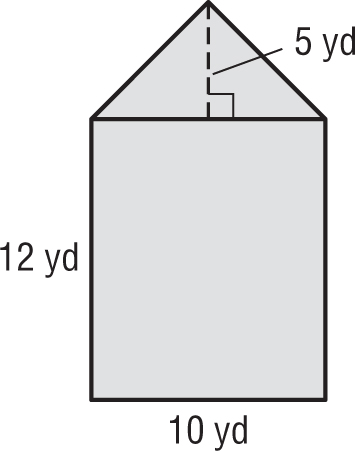 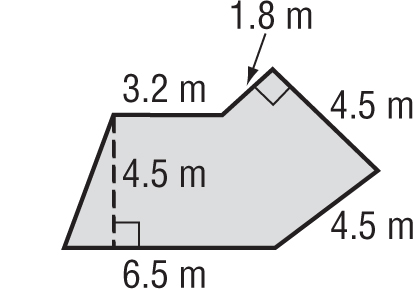 